BEFORE INTAKE APPOINTMENTFirst Contact Form-scan from inquiry specialistDCN Verification Form or email verification from Reston AllenFind in MoJOBS-STOP if unable to find & Contact DWD Tech Support dwdsupport@ded.mo.govSNAP APP completed in MoJOBS. Don’t exit the SNAP app, click “next,” & Activity S-20 FNS (Participation Date is created)AT INTAKE APPOINTMENT-Paper FormsFound at R:\Institute for Workforce Innovation\SkillUP Grant\Registration Packet\Registration PacketStudent file checklist on left side of folderSkillUP Registration FormMCC Assessment/Success/Employment PlanMCC Video Release FormMCCA Video Release FormFERPA (see photo ID and initial)Give Labor Statistics flyer -MERIC, O*NetFS-5: complete top front, top back, back bottom initialed, SIGNED, email to ABAWD1@ip.sp.mo.govAT INTAKE APPOINTMENT-in MoJOBSClick “Plan” & complete with student presentObjective Assessment SummaryWith student/immediately after appointmentInitial Case Note (label “Initial Case Note”)Specific wording required found on document “13SkillUP Processes & Intake order” at R:\Institute for Workforce Innovation\SkillUP Grant\Registration Packet\Registration PacketIndividual Employment Plan (IEP):1 short term training goal, 1 long term employment goal and an objective for eachSurvey: Complete 3 question survey at https://riskanalysisunit.wufoo.com/forms/et-engagement-effectiveness-survey/Add Activities-click +, “Activities/Enrollment/Services”, “Create Activity/Enrollment/Service”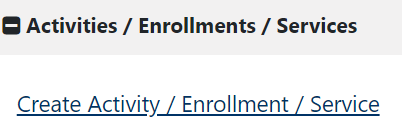 Activity 101 Orientation & case noteActivity 107 Provision of Labor Market Research & case noteActivity 205 Develop Service Strategies & case noteActivity 213 Comprehensive Assessment & case noteBEFORE CLASS BEGINS-call and confirm attendance at Prep for Success for students who have complete intake. Send manager student names and program attending. IMPORTANT—If in new month, send email to Reston Allen to reverify before first day of PfS or training class. WHEN CLASS BEGINSActivity 361, leave open for 90 daysFor ABAWD’s email FS-5 to ABAWD1@ip.sp.mo.govAs you monitor student progress add in MoJOBSAdd Progress Case Note (s) in MoJOBS for each contact and each instructor progress reportContact student weekly by email, phone, or in-personAdd to paper fileCopies of Instructor Progress ReportsABAWD, send FS-5 with class scheduleNCRC-WorkKeys scores, if availableHandwritten Case Notes-date, initialPOST PROGRAM Add to paper file:Certificate of Completion (email program specialist for electronic copy)Post program in MoJOBS in SNAP appAdd Credential (s): (Certificate of Completion, any license obtained); click Create CredentialClose Activity 361 if Active SNAP app; add case note of completion, credential, and grade of S or UIf NO ACTIVE SNAP app: send change request to skillup.missouri@dss.mo.gov with actual end date of training and completion code of successful or unsuccessful.Close IEP training objectives and goalsEMPLOYMENT FOLLOWUPs-Employability Coach:Post program employment check-in, contact at 30 days contact & case note60 days contact & case note90 days contact & case noteUPON OBTAINING EMPLOYMENT-Navigator:Send NEW FS-5, complete employment section, send to ABAWD1@ip.sp.mo.govAdd Activity 122 SkillUP Employment & case note, if Active SNAP app,If NO ACTIVE SNAP app: send change request to add new Activity 122 to SNAP appAdd Employment in SNAP appClose IEP Employment objectives and goals Close entire IEPIf Active SNAP app & Volunteer: Exit the SNAP Record. Never exit the SNAP record for ABAWD’s.Manager will add to paper file:Peoplesoft final grades Peoplesoft enrollment and billing